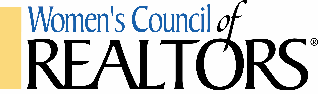 CHARTER PRESENTATION CEREMONY FOR LOCAL NETWORKLadies and Gentlemen:The official Charter of your newly organized Women’s Council of REALTORS® network is about to be presented. This is an important occasion in the life of our REALTOR® community.We have a Past President of NAR (formerly known as NAREB), Mr. Joseph W. Catherine of Brooklyn, N.Y., to thank.  In 1938, he envisioned the need for women in the real estate profession. It was his belief that it would be extremely beneficial for women in real estate to join together, become members of their Local Board, and form networks to encourage other women to seek their livelihood and a career in real estate. Women’s Council of REALTORS® is the result.The accomplishments of WOMEN’S COUNCIL have made it possible for women and men in real estate across the country to enjoy the prestige and professional standing as we enjoy it today.The bylaws for the Women’s Council of REALTORS® _________________________have been approved and have met the requirements and purpose of the COUNCIL.The members of Women’s Council of REALTORS® _________________________ must agree to the conditions just given which are contained in your bylaws. (Turning to the President of the new Local Network). Do you hereby undertake this covenant and responsibility?(Local Network President replies) “Yes, we undertake this covenant and responsibility.”It now becomes my privilege as (name office held by person doing the installing) of the Women’s Council of REALTORS® to put in your hands this official Charter authorizing the Network to assume the name of Women’s Council of REALTORS® _________________________.(Gives Charter to President of newly organized Network.) Have members recite the WOMEN’S COUNCIL mission.Mission of the Women’s Council of REALTORS®We are a network of successful REALTORS®, advancing women as professionals and leaders in business, the industry and the communities we serve.In the name of the WOMEN’S COUNCIL OF REALTORS®, I congratulate you on this forward step. (Shake hands with the President and leadership team)